Hart  of Commissioners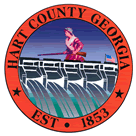 November 12, 20135:30 p.m.PRAYER  PLEDGE OF ALLEGIANCECALL TO ORDERWELCOMEAPPROVE AGENDAAPPROVE MINUTES OF PREVIOUS MEETING(S)10/22/13 Regular MeetingREMARKS BY INVITED GUESTS, COMMITTEES, AUTHORITIES REPORTS BY CONSTITUTIONAL OFFICERS & DEPARTMENT HEADS      a) Tax Commissioner Temporary Help Request ’S REPORT CHAIRMAN’S REPORTCOMMISSIONERS’ REPORTSOLD BUSINESSRec Basketball Bid Award Tax Commissioner Temporary Help Request Maintenance Shop Position RequestContract Award for  ProjectBid opening – AmbulanceNEW BUSINESSa) Acceptance of HWTF Grantb) COC Request for Fishing Tournament Fundingc) Whitworth Pickup Crewsd) Probate Judge Request for overtime & part time fundingPUBLIC COMMENT EXECUTIVE SESSION – Real Estate & Personnel MattersADJOURNMENTHart  of CommissionersNovember 12, 20135:30 p.m.The Hart County Board of Commissioners met November 12, 2013 at . Chairman William Myers presided with Commissioners R C Oglesby, Daniel Reyen, Jimmy Carey and Joey Dorsey in attendance. Prayer Prayer was offered by Commissioner Dorsey. Pledge of Allegiance Everyone stood in observance of the Pledge of Allegiance. Call to Order Chairman Myers called the meeting to order. Welcome Chairman Myers welcomed Commissioner Carey on the BOC and those in attendance.  Approve Agenda Commissioner Oglesby moved to amend and adopt the meeting agenda as follows: Move Item 12 b to Item 8; add Item 12 d Contract award for Knox Bridge road project; add Item 13 d Probate Judge Request for overtime & part time funding; add Item 12 e Bid Opening – Ambulance and add Item 15 Real Estate & Personnel Matters. Commissioner Dorsey provided a second to the motion. The motion carried 5-0.Approve Minutes of Previous Meeting(s) 10/22/13 Regular Meeting Commissioner Reyen moved to approve the minutes of the October 22, 2013 regular meeting. Commissioner Oglesby provided a second to the motion. The motion carried 5-0. Remarks By Invited Guests, Committees, Authorities None Reports by Constitutional Officers & Department Heads County Attorney Walter Gordon reported that he received a request from property owner Asa Phillips to abandon Hunter’s  from the county’s road system. Commissioner Dorsey moved to authorize Attorney Gordon to proceed with the abandonment process. Chairman Myers provided a second to the motion. The motion carried 5-0. Tax Commissioner Temporary Help Request Tax Commissioner Pierce requested funding for overtime and temporary assistance to get through the collection of 2009 – 2011 taxes. Commissioner Dorsey moved to approve $1,000 for overtime and periodically review the need for additional funding. Commissioner Oglesby provided a second to the motion. The motion carried 5-0. Commissioner Dorsey moved to approve $3,200 (20 hours week x 20 weeks) for temporary assistance. Commissioner Reyen provided a second to the motion. The motion carried 5-0. ’s Report  Caime did not have anything to report. Chairman’s Report Chairman Myers did not have anything to report. Commissioners’ Reports Commissioner Dorsey commended Merry Kirk for her efforts during the election process without the assistance of the Elections Clerk Coordinator. Old Business Rec Basketball Bid Award Commissioner Oglesby moved to award the bid to Home Team Athlectics. Commissioner Reyen provided a second to the motion. The motion carried 5-0. Item was moved & addressed Under Reports by Constitutional Officers & Dept. Heads Maintenance Shop Position Request Commissioner Dorsey moved to approve the request to create a (Grade 10) position in the Maintenance Shop. Commissioner Carey provided a second to the motion. The motion failed 2-3 (Chairman Myers, Commissioners Oglesby and Reyen opposed). Contract Award –  Project Commissioner Reyen moved to award the bid to the C W Matthews. Commissioner Oglesby provided a second to the motion. The motion carried 5-0. Bid Opening – Ambulance Emergency Vehicles Sales submitted a sealed bid for the ambulance. Taylor Made Ambulances and Ten-8 submitted a no bid at this time. Commissioner Dorsey moved to defer the bid to County Administrator Jon Caime and EMS Director Partain for review and recommendation. Commissioner Oglesby provided a second to the motion. The motion carried 5-0. New Business Acceptance of HWTF Grant Commissioner Dorsey moved to adopt the resolution authorizing County Administrator Caime to execute the contract for reimbursement of $7,608.50 in eligible costs. Commissioner Reyen provided a second to the motion. The motion carried 5-0. COC Request for Fishing Tournament Funding COC Executive Director Nicki Meyer presented a year to date update of the various events held in 2013. She invited the BOC members to participate in the annual Christmas parade. Commissioner Reyen commended the Chamber for their efforts to promote . Whitworth Pickup Crews Administrator Caime was directed to contact the warden at . Probate Judge Request for overtime & part time assistance Commissioner Reyen moved to utilize funding within the department to cover overtime and part time assistance. Commissioner Carey provided a second to the motion. The motion carried 5-0. Public Comment Debbie McIntosh requested an update on Fire Station #9. Fire Chief Byrum explained the process through the ISO. Executive Session – Real Estate & PersonnelCommissioner Reyen moved to exit into Executive Session to discuss Real Estate & Personnel issues. Commissioner Oglesby provided a second to the motion. The motion carried 5-0. With no further action taken during Executive Session, Commissioner Oglesby moved to exit and convene the meeting. Commissioner Reyen provided a second to the motion. The motion carried 5-0. Adjournment Commissioner Oglesby moved to adjourn the meeting. Commissioner Dorsey provided a second to the motion. The motion carried 5-0. -------------------------------------------------------------		---------------------------------------------------------William Myers, Chairman				Lawana Kahn,  